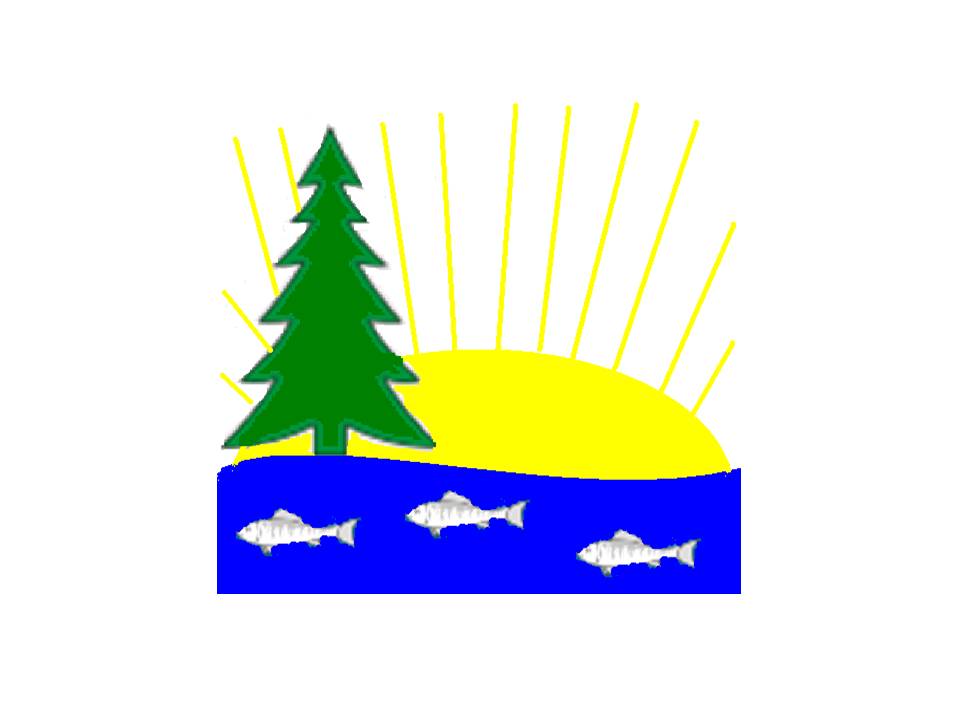 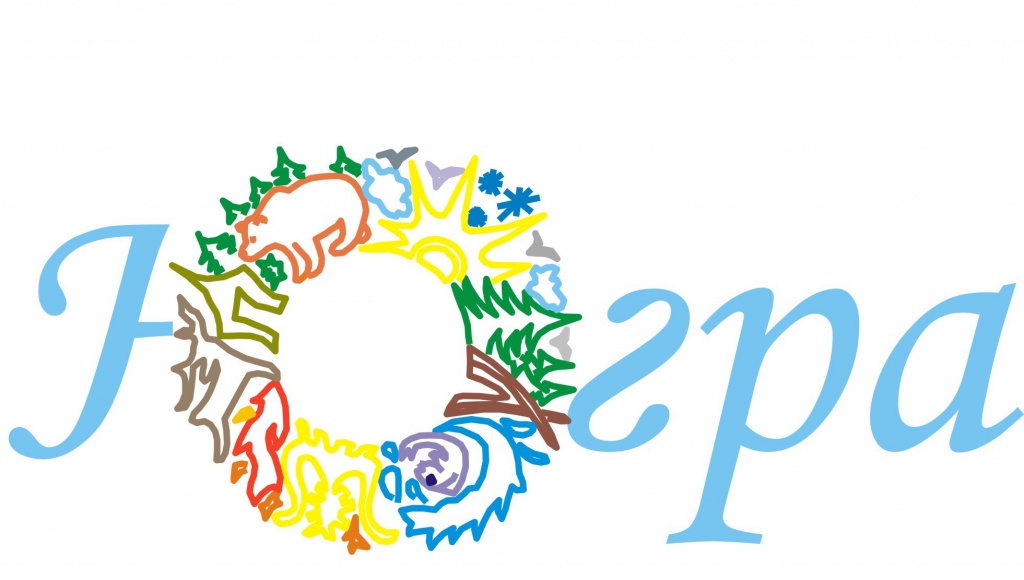 №ДатаДатаНаименованиемероприятияМестопроведенияОтветственный1.Культурно - досуговые мероприятия для детей до 14 лет1.Культурно - досуговые мероприятия для детей до 14 лет1.Культурно - досуговые мероприятия для детей до 14 лет1.Культурно - досуговые мероприятия для детей до 14 лет1.Культурно - досуговые мероприятия для детей до 14 лет1.Культурно - досуговые мероприятия для детей до 14 лет1.01.12.1814.00ч.Игровая программа «В гостях у…»Игровая программа «В гостях у…»Дискозал  Маслова Л.В.2.13.11.1815.30ч.Познавательная программа, посвященная Международному дню инвалида «Мир без ограничений»Познавательная программа, посвященная Международному дню инвалида «Мир без ограничений»Библиотека Кривощеков Т.Г.3.12.12.1815.30ч.Познавательная программа «День конституции»Познавательная программа «День конституции»ДискозалУсольцева И.С.4.25.12.1811.00ч.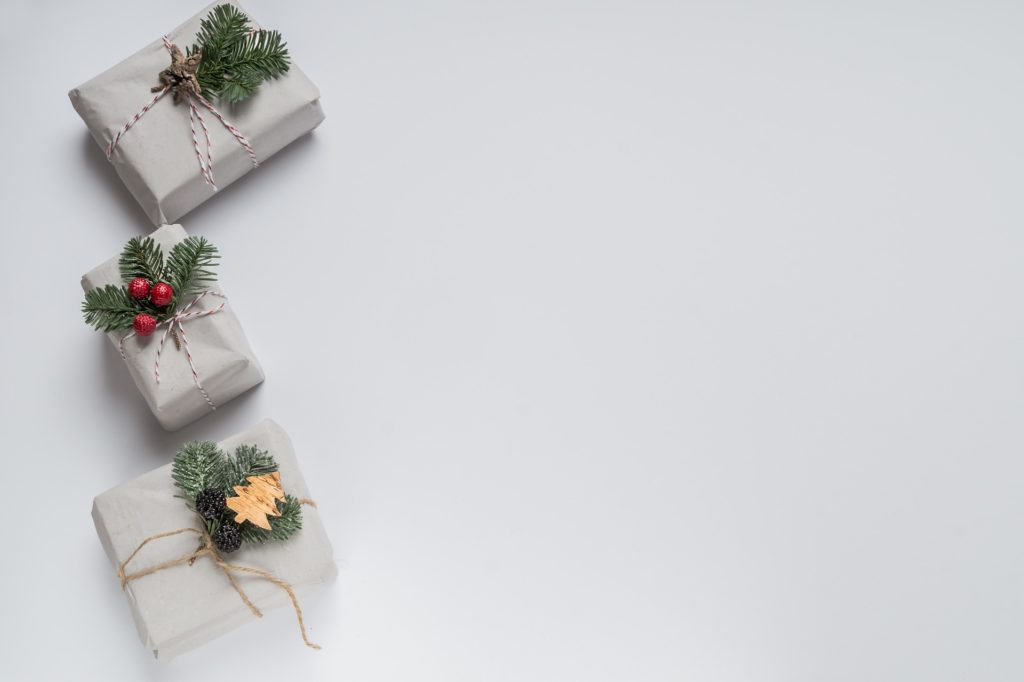 Новогоднее представление «Баба Яга и Новый год» Новогоднее представление «Баба Яга и Новый год» Концертный залВойтова А.А.2.Культурно - досуговые мероприятия для молодежи от 15 -24 лет2.Культурно - досуговые мероприятия для молодежи от 15 -24 лет2.Культурно - досуговые мероприятия для молодежи от 15 -24 лет2.Культурно - досуговые мероприятия для молодежи от 15 -24 лет2.Культурно - досуговые мероприятия для молодежи от 15 -24 лет2.Культурно - досуговые мероприятия для молодежи от 15 -24 лет5.08.12.1819.00ч.Дискотека для подростков «Ритмы современности»Дискотека для подростков «Ритмы современности»ДискозалКривощеков Т.Г.6.25.12.1819.00ч.Новогоднее представление «Баба Яга и Новый год» Новогоднее представление «Баба Яга и Новый год» Концертный залВойтова А.А.3.Культурно – досуговые мероприятия для населения старше  24 лет3.Культурно – досуговые мероприятия для населения старше  24 лет3.Культурно – досуговые мероприятия для населения старше  24 лет3.Культурно – досуговые мероприятия для населения старше  24 лет3.Культурно – досуговые мероприятия для населения старше  24 лет3.Культурно – досуговые мероприятия для населения старше  24 лет7.07.12.1820.00ч. Танцевально-развлекательная программа «ДискоКлуб» Танцевально-развлекательная программа «ДискоКлуб»ДискозалКладова А.Н.8.28.12.1819.00ч.Праздничная программа «Новогодняя ирония»Праздничная программа «Новогодняя ирония»Концертный залКладова А.Н.9.29.12.1819.00ч.Праздничная программа «Новогодняя ирония»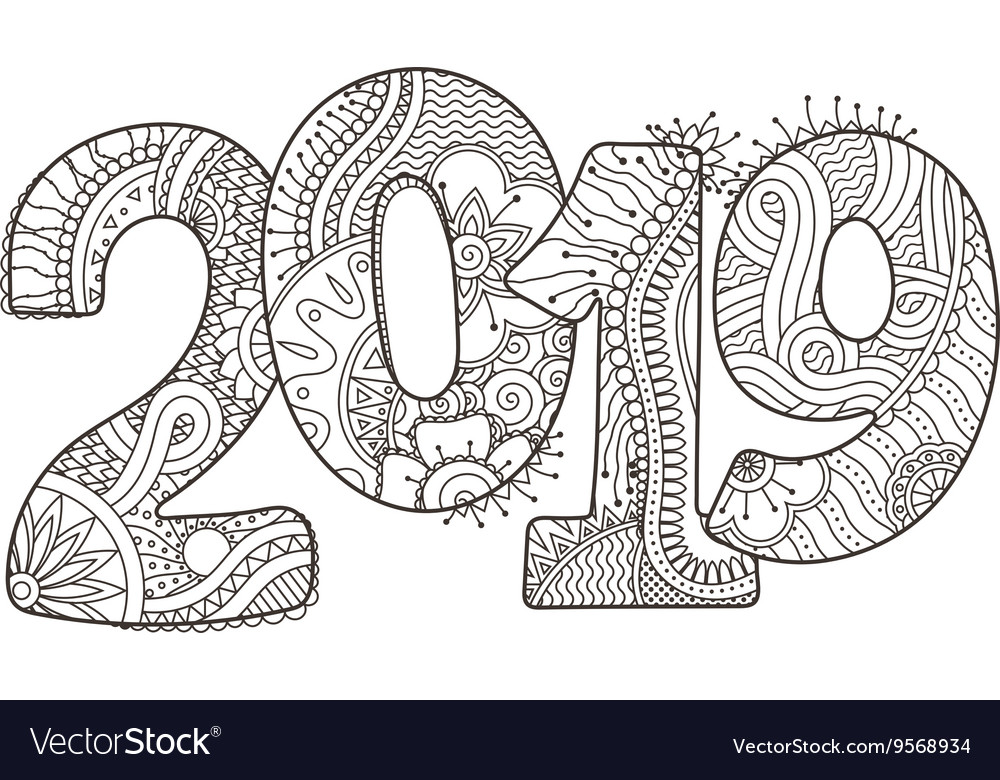 Праздничная программа «Новогодняя ирония»Концертный залКладова А.Н.4.Мероприятия для разновозрастной категории4.Мероприятия для разновозрастной категории4.Мероприятия для разновозрастной категории4.Мероприятия для разновозрастной категории4.Мероприятия для разновозрастной категории4.Мероприятия для разновозрастной категории10.08.12.1814.00ч.Районный фестиваль творчества народов России среди детей и молодежи «Вместе мы - Россия»Районный фестиваль творчества народов России среди детей и молодежи «Вместе мы - Россия»Концертный залКладова А.Н.